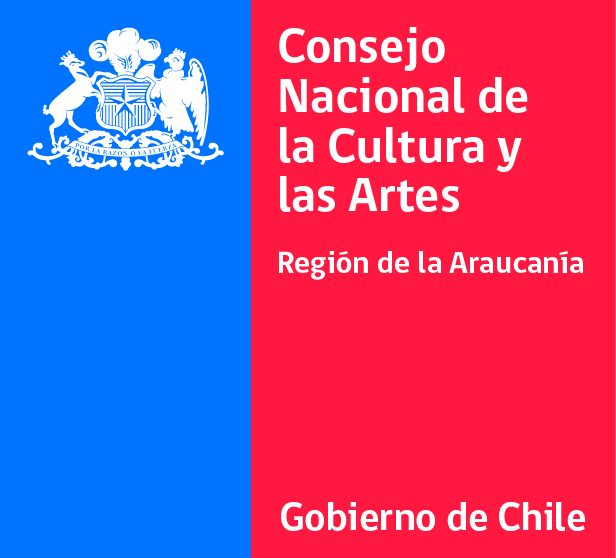 SEMINARIO “DISEÑANDO Y FORTALECIENDO LA RUTA DE LA ARTESANÍA”CONTULMO 29 y 30 DE ENERO DE 2016Estimados Artesanos y Artesanas de la Región de la Araucanía, les invitamos cordialmente a participar del Seminario y Encuentro Interregional  de Artesanía, que se organiza en conjunto con las Direcciones Regionales del Consejo de Cultura del Maule, Bío-Bío y La Araucanía, y la Municipalidad de Contulmo.  El seminario se llevará a cabo los días 29 y 30 de enero de 2016, en Contulmo, comuna ubicada en la Provincia de Arauco, en el sur de la VIII Región del Bío-Bío.En el presente documento podrán revisar el programa del Seminario , además de una breve ficha de inscripción la cual deben llenar quienes deseen postular para ocupar uno de los 35 cupos disponibles.El Seminario y encuentro ofrece una oportunidad de capacitación teórico-práctica en temáticas como la Ley de Artesanía, Sello de Origen, Diseño, Producción y Montaje de Ferias, entre otros, además de conocer experiencias exitosas de desarrollo turístico, intercambio y generación de redes con artesanos de otras regiones. Requisitos para postular:1.- Llenar la ficha adjunta al presente documento y enviarla al correo:   mauricio.sandoval@cultura.gob.cl, o bien entregarla en formato papel en oficina de partes del Consejo de la Cultura y las Artes en horario de oficina. Plazo máximo para postular el día 20 de enero de 2015. 2.- Tener la disponibilidad para viajar y participar ambos días de las actividades programadas. Selección:La selección la realizará el Equipo de la Unidad de Fomento e Industrias Creativas, Unidad de Patrimonio y Unidad de Pueblos Originarios del Consejo de la Cultura Región de La Araucanía, junto a la Coordinación del Programa de Artesanía, del Departamento de Diseño de la Universidad Católica de Temuco. De acuerdo a los cupos disponibles y antecedentes entregados. Siendo notificados como plazo máximo el día 22 de Enero de 2015. Para quienes resulten seleccionados la organización dispondrá de lo siguiente:1.- Traslado Ida y Regreso Temuco – Contulmo Temuco.  El traslado desde y hacia la localidad de origen o domicilio particular a deberá ser cubierto por el postulante.2.- Alojamiento (Internado) y Alimentación durante los dos días de duración del evento. 3.- Acompañamiento y guía de parte del Equipo de Fomento e Industrias Creativas del Consejo de la Cultura y las Artes Región de La Araucanía durante los 2 días de duración del evento. PROGRAMA SEMINARIOFICHA DE POSTULACIÓN SEMINARIO “DISEÑANDO Y FORTALECIENDO LA RUTA DE LA ARTESANÍA”CONTULMO 29 y 30 DE ENERO DE 2016I.- ANTECEDENTES DEL POSTULANTE:Nombre del Postulante: Rut del Postulante:Dirección completa (Comuna, sector): Teléfono Celular:Correo Electrónico /Página Web:II.- ANTECEDENTES DEL RUBRO:Descripción completa de los Productos o servicios a ofrecer: (Tipo de producto y materiales utilizados)________________________________________________________________________________________________________________________________________________________________________________________________________________________________________________________________________________________________________________________________¿Cuenta con Iniciación de Actividades ante el SII?                                               Sí                No¿Ha participado de actividades de capacitación o seminarios similares?        Sí                No¿Ha participado en otras Ferias o Exposiciones?                                                  Sí                NoNombre en cuales, cursos, seminarios y  ferias ha participado. Indicando lugar,  año y el producto que expuso en caso de ferias, o temática en caso de curso o seminario. (Máximo 5) Respaldar con certificados. 1.- 2.-3.-4.-5.-IV.- RECONOCIMIENTOS, PREMIOS: (indicando año e institución que lo otorga, máximo 3) Adjuntar certificados o respaldos que lo acrediten (fotografías)1.-2.-3.-III.- FOTOGRAFIAS: Adjuntar 2 Fotografías a color de los Productos.  (En hoja aparte) ________________________Firma del Expositor(a) DIA 1HORAACTIVIDADACTIVIDADRESPONSABLE / EXPOSITORRESPONSABLE / EXPOSITORLUGARViernes 29 enero 201610.30Recepción / acreditación / entrega carpetas /CaféRecepción / acreditación / entrega carpetas /CaféEquipo 3 regionesOtorga MunicipalidadEquipo 3 regionesOtorga MunicipalidadCasino Municipal Contulmo13.00Almuerzo Almuerzo Todos los asistentesTodos los asistentesCasino Municipal15.00Bienvenida y saludos Bienvenida y saludos Directores Regionales  Maule, Araucanía y Biobío y Alcalde ContulmoDirectores Regionales  Maule, Araucanía y Biobío y Alcalde ContulmoCasino Municipal15.15ContextoContextoDirectora Región BiobíoDirectora Región Biobío15.30Ley de ArtesaníaLey de ArtesaníaBárbara Velasco, Coordinadora Nacional Área Artesanía, yAndrés Lewin, artesano de SantiagoBárbara Velasco, Coordinadora Nacional Área Artesanía, yAndrés Lewin, artesano de SantiagoCasino Municipal16.30Mapeo Colectivo – dinámica grupalMapeo Colectivo – dinámica grupalAugusto González, CRCA BiobíoAugusto González, CRCA BiobíoCasino Municipal18.00Recorrido Histórico:Opción 1: Casas Patrimoniales, dentro ContulmoOpción 2: Museo Molino GrollmusOpción 3: Valle Elicura: rucas y Talleres artesanales: telar, madera, platería.Recorrido Histórico:Opción 1: Casas Patrimoniales, dentro ContulmoOpción 2: Museo Molino GrollmusOpción 3: Valle Elicura: rucas y Talleres artesanales: telar, madera, platería.20.30Cena completaCena completaTodos los asistentes, Todos los asistentes, Casino Municipal21.30AlojamientosAlojamientosPurén – 17 km. de ContulmoContulmoPurén – 17 km. de ContulmoContulmoDIA 2HORAHORAACTIVIDADACTIVIDADEXPOSITORLUGARSábado 30 enero 2016.09.30a11.00Teórico11.30 a 13.00 Práctico09.30a11.00Teórico11.30 a 13.00 Práctico3 Talleres, paralelos, cada uno con una primera parte metodológica y otra práctica.  c/Región cautelará que sus participantes se inscriban previamente sólo en uno de ellos.Taller 1: Sello de OrigenTaller 2 : DiseñoTaller 3: Turismo & Artesanía3 Talleres, paralelos, cada uno con una primera parte metodológica y otra práctica.  c/Región cautelará que sus participantes se inscriban previamente sólo en uno de ellos.Taller 1: Sello de OrigenTaller 2 : DiseñoTaller 3: Turismo & ArtesaníaCaracterísticas de los 3 talleres:Teórico – PrácticoEquipo Sello Origen INAPI – SantiagoLeslye Palacios, Coordinadora Programa de Artesanía Departamento de DiseñoUniversidad Católica de TemucoPedro Guajardo, Director Nodo Tecnológico de Turismo Sustentable, Curicó Valle y Cordillera - ‎Educer LtdaSalón Municipalidad ContulmoCasino MunicipalSalón Museo Municipal.13.00 a 14.00 hrs.13.00 a 14.00 hrs.ALMUERZOALMUERZOTodos los asistentesCasino Municipal14.00A18.0014.00A18.00Feria Expositiva productos, interregionales.Feria Expositiva productos, interregionales.8 artesanos Maule8 artesanos La Araucanía14 artesanos de BiobíoPlaza Municipal de Contulmo15.00 a17.30 hrs.15.00 a17.30 hrs.Foro Panel dividido en 2 bloques:Bloque 1 Teórico:Producción Feria:GestiónCuratoríaBloque 2 Práctico:Taller de Montaje FerialForo Panel dividido en 2 bloques:Bloque 1 Teórico:Producción Feria:GestiónCuratoríaBloque 2 Práctico:Taller de Montaje FerialPara ambos Talleres:Saúl Pérez – INDAPAndrés Lewin, artesano ÑuñoaLeslye Palacios, Coordinadora Programa de Artesanía          Departamento    de       Diseño Universidad Católica de TemucoCasino de Contulmo18.0018.00DESMONTAJE y DESPEDIDADESMONTAJE y DESPEDIDADESMONTAJE y DESPEDIDADESMONTAJE y DESPEDIDA